R E P U B L I K A    H R V A T S K AŽUPANIJA VARAŽDINSKA Osnovna škola Kneginec GornjiGornji Kneginec, 19. siječnja 2018.Provedbeno povjerenstvo zameđuopćinsku smotruLiDraNo 2018.Područje JugoistokPozivnica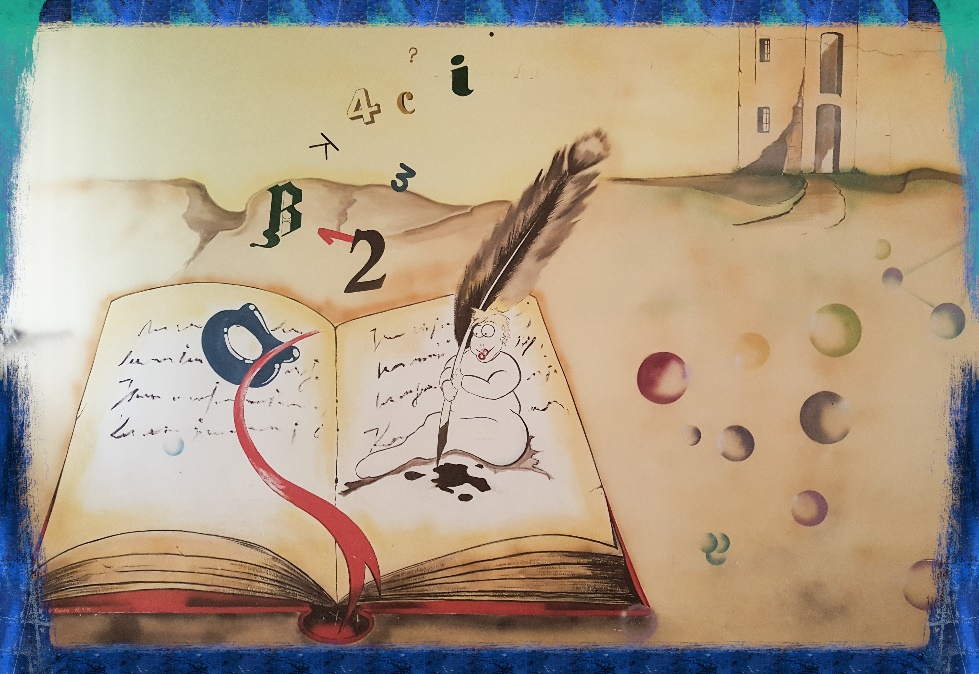 Dragi učenici, učitelji, ravnatelji!Cijenjeni članovi prosudbenih povjerenstava!Osobita nam je čast pozvati vas na međuopćinsku smotru LiDraNo 2018. koja će se održati u petak, 26. siječnja 2018.u Osnovnoj školi Kneginec Gornjis početkom u  10,00 sati. Program SmotreS veseljem vas očekujemo, a svim sudionicima LiDraNa 2018. želimo puno uspjeha!Predsjednik Provedbenoga povjerenstva Miljenko Rožmarić, prof.VRIJEMEAKTIVNOSTI8,30 – 9,00- okupljanje članova prosudbenih povjerenstava   za literarni i novinarski izraz9,00 – 11,00- rad prosudbenih povjerenstava za literarno, novinarsko i radijsko stvaralaštvo9,00 – 9, 45 - prostorne probe sudionika Smotre10,00 – 11,30- program scenskih nastupaod 11,45od 12,30- okrugli stolovi za literarno, novinarsko i radijsko stvaralaštvo- okrugli stol za dramski izraz od 13,00- domjenak za mentore, ravnatelje, goste i učenike- podjela zahvalnica mentorima i pohvalnica učenicima 